APPEL A CANDIDATURESRetour d’expériences :transformation des industries de santé par le numérique 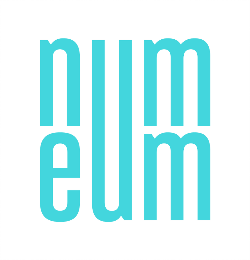 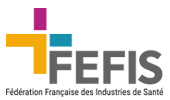 Logo Gvt Avec le support d’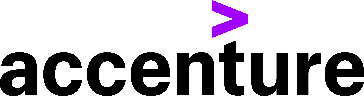 Dossier de candidature (4 pages maximum)Documents à fournir en sus : accord de communication de l’entreprise/des deux entreprises candidatant en binôme signé.Description du projet (15 lignes max. caractères)Date de début du projet :Objectifs : Parties prenantes impliquées dans la mise en œuvre : Impacts obtenus/mesurés :Localisation (si pertinent) :Contact référent :